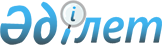 Орман орналастыру саласындағы мемлекеттік монополия субъектісі өндіретін және (немесе) өткізетін тауарлардың (жұмыстардың, көрсетілетін қызметтердің) бағаларын бекіту туралыҚазақстан Республикасы Ауыл шаруашылығы министрінің м.а. 2015 жылғы 27 ақпандағы № 18-02/164 бұйрығы. Қазақстан Республикасының Әділет министрлігінде 2015 жылы 6 мамырда № 10960 тіркелді.       Қазақстан Республикасының 2003 жылғы 8 шілдедегі Орман кодексінің 55-бабының 2-тармағының екінші бөлігіне сәйкес БҰЙЫРАМЫН:       1. Қоса беріліп отырған орман орналастыру саласындағы мемлекеттік монополия субъектісі өндіретін және (немесе) өткізетін тауарлардың (жұмыстардың, көрсетілетін қызметтердің) бағалары бекітілсін.      2. Қазақстан Республикасы Ауыл шаруашылығы министрлігінің Орман шаруашылығы және жануарлар дүниесі комитеті заңнамада белгіленген тәртіппен:      1) осы бұйрықтың Қазақстан Республикасы Әділет министрлігінде мемлекеттік тіркелуін;      2) осы бұйрық мемлекеттік тіркелгеннен кейін күнтізбелік он күн ішінде оның мерзімді баспа басылымдарында және "Әділет" ақпараттық-құқықтық жүйесінде ресми жариялануға жіберілуін;      3) осы бұйрықтың Қазақстан Республикасы Ауыл шаруашылығы министрлігінің интернет-ресурсында орналастырылуын қамтамасыз етсін.      3. Осы бұйрық ол алғашқы ресми жарияланған күнінен кейін күнтізбелік он күн өткен соң қолданысқа енгізіледі.       "КЕЛІСІЛГЕН"          Қазақстан Республикасы          Қаржы министрі          ______________ Б. Сұлтанов         2015 жылғы 6 сәуір       "КЕЛІСІЛГЕН"          Қазақстан Республикасы          Ұлтық экономика министрі          ______________ Е. Досаев         2015 жылғы 11 наурыз Орман орналастыру саласындағы мемлекеттік монополия субъектісі өндіретін және (немесе) өткізетін тауарлардың (жұмыстардың, көрсетілетін қызметтердің) бағалары       Ескерту. Бағалары жаңа редакцияда – ҚР Экология және табиғи ресурстар министрінің 16.05.2023 № 149 (алғашқы ресми жарияланған күнінен кейін күнтізбелік он күн өткен соң қолданысқа енгізіледі) бұйрығымен.© 2012. Қазақстан Республикасы Әділет министрлігінің «Қазақстан Республикасының Заңнама және құқықтық ақпарат институты» ШЖҚ РМКҚазақстан РеспубликасыАуыл шаруашылығы министрініңміндетін атқарушыС. ОмаровҚазақстан Республикасы
Ауыл шаруашылығы
министрінің
міндетін атқарушы
2015 жылғы 27 ақпандағы
№ 18-02/164 бұйрығымен
бекітілген№ п/пОрман орналастыру жұмыстарының атауыБағалар (1 гектар үшін теңгемен) ҚҚС есебінсізБағалар (1 гектар үшін теңгемен) ҚҚС - менДайындық жұмыстары1.I разрядты орман орналастыру (жазық ормандар)29,533,02.II разрядты орман орналастыру (таулы ормандар)21,624,23.III разрядты орман орналастыру, зерттеу (шөлді ормандар)3,53,9Далалық жұмыстары1.I разрядты орман орналастыру (жазық ормандар)432,7484,62.II разрядты орман орналастыру (таулы ормандар)299,7335,73.III разрядты орман орналастыру, зерттеу (шөлді ормандар)42,948,0Камералдық жұмыстары1.I разрядты орман орналастыру (жазық ормандар)155,3173,92.II разрядты орман орналастыру (таулы ормандар)114,3128,03.III разрядты орман орналастыру, зерттеу (шөлді ормандар)11,212,5